АДМИНИСТРАЦИЯ РЫБНО -ВАТАЖСКОГО СЕЛЬСКОГО ПОСЕЛЕНИЯ
КИЛЬМЕЗСКОГО РАЙОНА КИРОВСКОЙ ОБЛАСТИРАСПОРЯЖЕНИЕ13.11.2020№ 19дер. Рыбная ВатагаО назначении ответственного за ведение ФИАСРуководствуясь разделом IV Постановления Правительства Российской Федерации от 22 мая 2015 года № 492 «О составе сведений об адресах, размещаемых в государственном адресном реестре, порядке межведомственного информационного взаимодействия при ведении и признании утратившим силу некоторых актов Правительства Российской Федерации»Назначить ответственным за формирование, ведение и актуализацию информации в государственном адресном реестре (ФИАС) ВРИО главы Рыбно- Ватажского сельского поселения Гафиуллину Г.Г.Контроль за исполнением настоящего распоряжения оставляю за собой.ВРИО главы Рыбно-Ватажского сельского поселения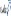 Г.Г. Гафиуллина